【ASUS 2024校園徵才】說明會 & 博覽會#2024年華碩校園徵才 #正式開跑
Z世代們，準備好了嗎
華碩校園小編正式宣佈
春季校徵🐎起跑

🌟「網路」活動亮點🌟
▮#職涯角色測驗：透過簡單小測驗找出你的職涯新角色及華碩專屬職缺，一掃步入職場前的緊張感吧
👉立刻測驗：https://bit.ly/49qDs2R
🌟「實體」活動亮點🌟
▮#校園博覽會
📍轉盤互動小遊戲：精緻實用的禮物等著與你一起「轉動未來」
📍職涯規劃師專區：閱人無數的招募HR們，將在場與你一起勾勒職涯
📍主管經驗交流區：歷練豐富的單位主管將現身校園，分享寶貴的職場秘技與你一起探索未來

▮#校園說明會
📍職涯旅程分享：邀請華碩專業主管分享親身經歷，透過真實故事探尋你的未來方向
📍華碩福利說明：帶你了解華碩如何9度登上Interbrand台灣最具價值國際品牌，以及介紹聚集各式優秀人才的工作環境及相關福利

▮#GTP特別活動
✅校園面談：將於台大與政大現場面談，直接開啟你的國際職涯旅程
✅線上說明會：主管、歷屆學長姊現身線上分享經驗，讓你可快速掌握實務發展

🌟隱藏版神秘活動：錄取同學將有機會獲得Coffee Meetup邀請，與主管及學長姐來華碩相見歡唷

👉了解更多：https://bit.ly/3UU83kV
#履歷投遞最好時機
#加入華碩_極致未來
#Incredible_future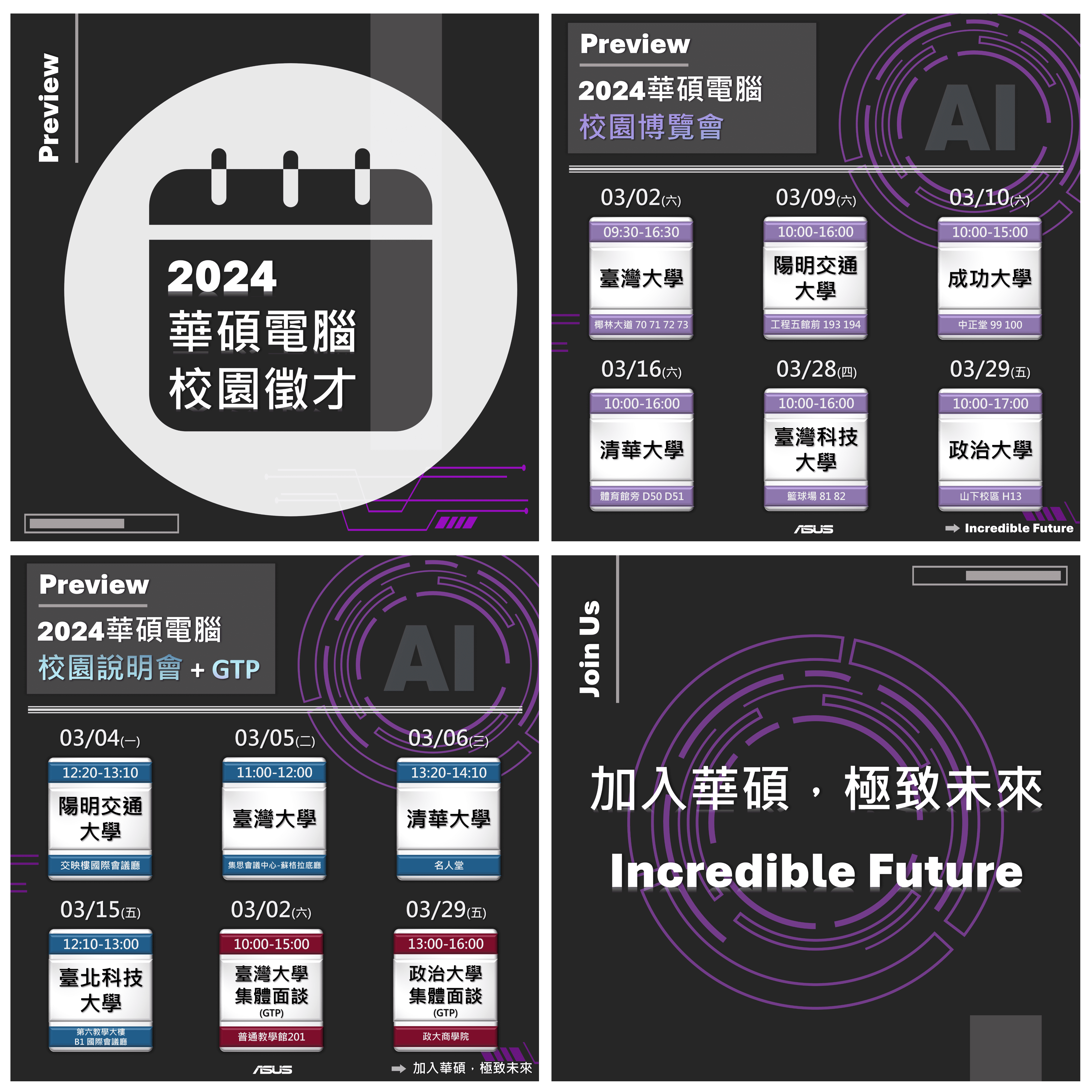 